Инструкция по подаче документов на заключение Соглашения в 2023 годуВойдите в систему https://gisapk.lenreg.ru/Выберите раздел «Документы на заключение Соглашения»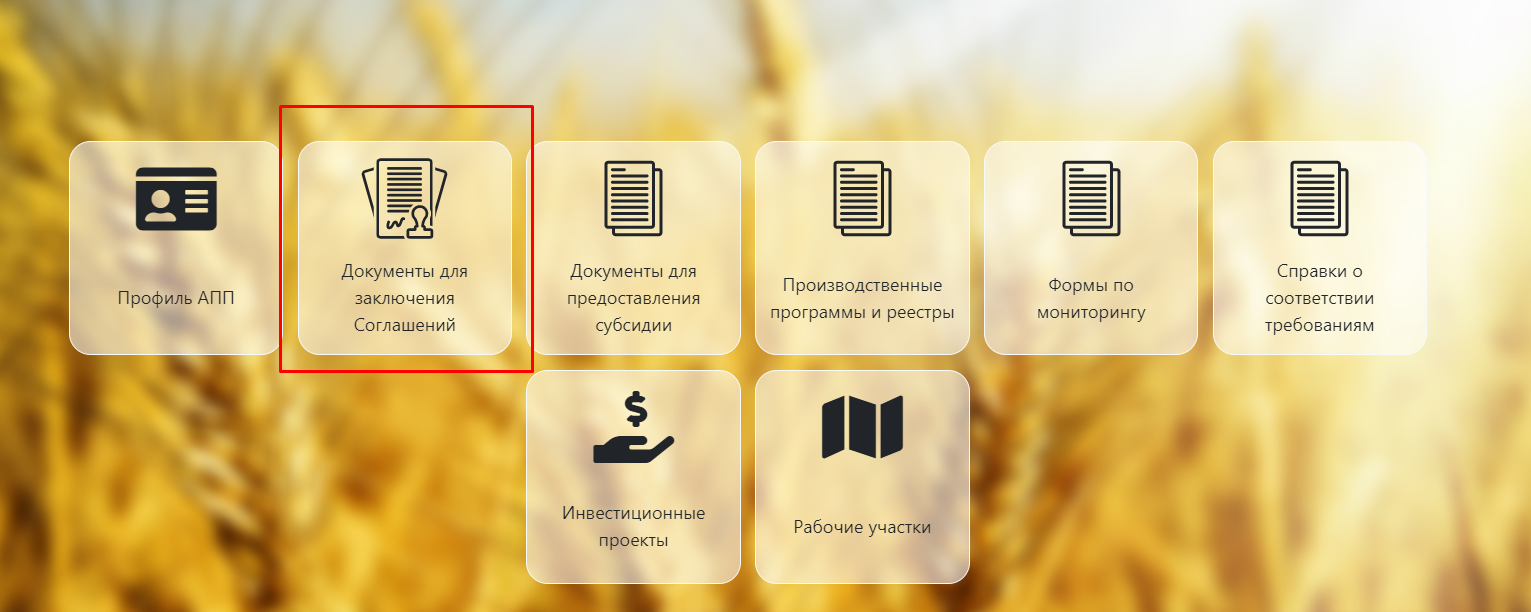 Откроется журнал учета документов на заключение Соглашений.В данном журнале отображаются все соглашения.Необходимо выбрать год 2023 и нажать кнопку «Добавить»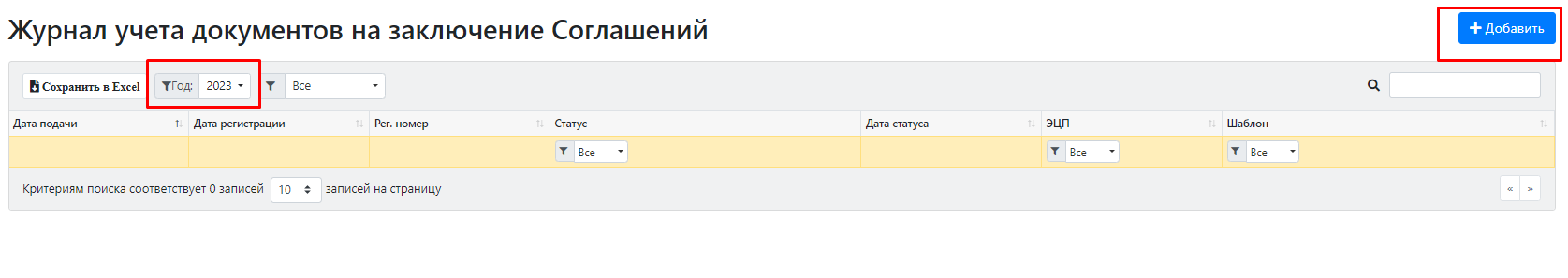 Появится окно с выбором шаблона Соглашения.Шаблон Соглашение №1 необходимо использовать для заключения Соглашения на следующие субсидии:Субсидия на проведение агротехнологических работ, повышение уровня экологической безопасности сельскохозяйственного производства, а также на повышение плодородия и качества почв;Субсидия на возмещение части затрат на поддержку элитного семеноводства;Субсидия на возмещение части затрат на приобретение оригинальных и(или) репродукционных семян;Субсидия на поддержку семеноводства и производства сельскохозяйственной продукции  на возмещение части затрат на поддержку элитного семеноводства покупателям семян, произведенных в рамках Федеральной научно-технической программы развития сельского хозяйства на 2017-2030 годы, утвержденной постановлением Правительства Российской Федерации от 25 августа 2017 года № 996;Субсидия на поддержку семеноводства и производства сельскохозяйственной продукции  на поддержку производства семян многолетних трав;Субсидия на поддержку племенного животноводства: на племенное маточное поголовье сельскохозяйственных животных;Субсидия на поддержку племенного животноводства:прирост поголовья коров основного стада молочного и мясного направления за счет собственного воспроизводства;Субсидия на развитие мясного животноводства: на маточное товарное поголовье крупного рогатого скота специализированных мясных пород, овец и коз, за исключением племенных животных;Субсидия на возмещение части затрат на содержание основных свиноматок; Субсидия на возмещение части затрат на приобретение мицелия гриба, включая мицелий на растительной основе и субстрат грибной, засеянный мицелием; Субсидии на стимулирование развития приоритетных подотраслей агропромышленного комплекса и развитие малых форм хозяйствования; Субсидии на возмещение части прямых понесенных затрат на создание и модернизацию объектов агропромышленного комплекса, а также  на приобретение техники и оборудования; Субсидии на реализацию мероприятий в области мелиорации земель сельскохозяйственного назначения.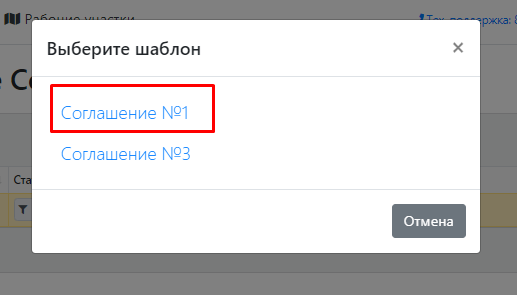 Шаблон Соглашение №3 необходимо использовать для всех остальных субсидий в рамках государственной программы Ленинградской области «Развитие сельского хозяйства Ленинградской области»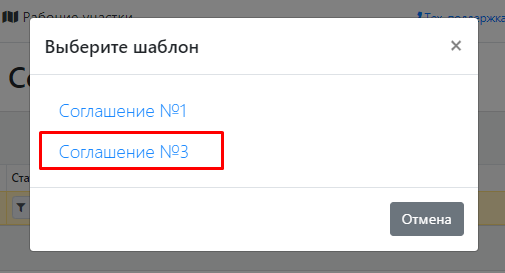 После выбора шаблона Соглашения открывается черновик документов на заключение Соглашения.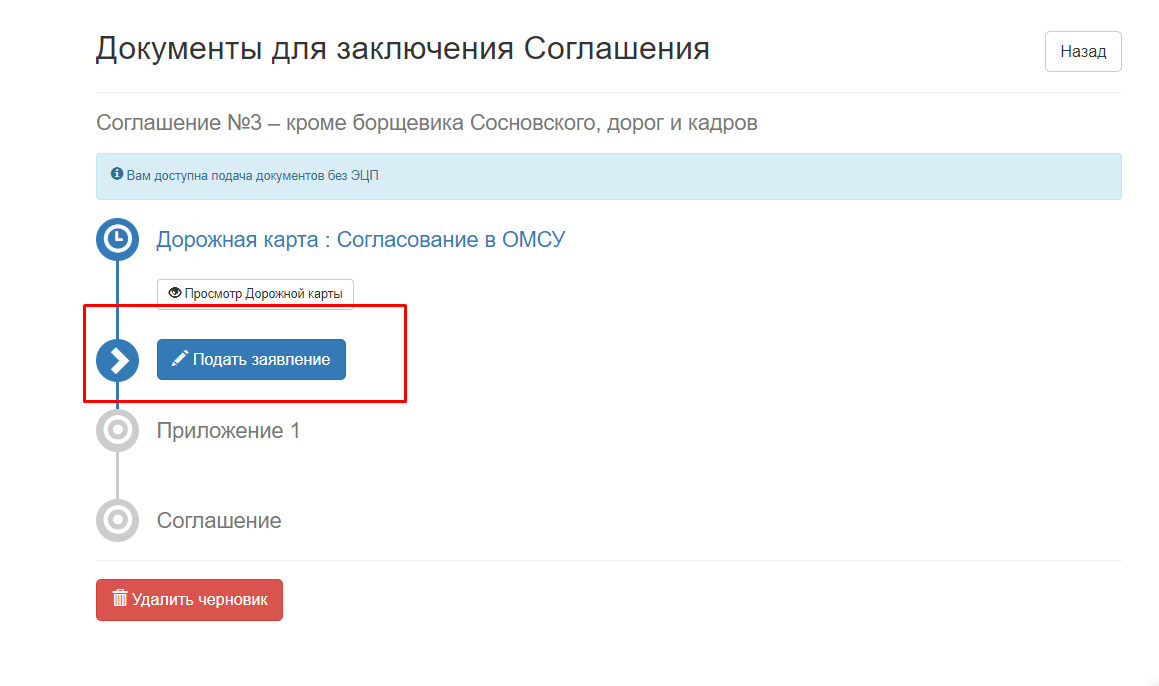 Необходимо нажать на кнопку «Подать заявление» и в открывшейся форме проставить галочки.Необходимо выбрать конкурсную субсидию для которой заключается Соглашение, а также проставить две галочки согласно рисунку.Далее необходимо нажать кнопку «Подать заявление» и подписать его с помощью электронной подписи.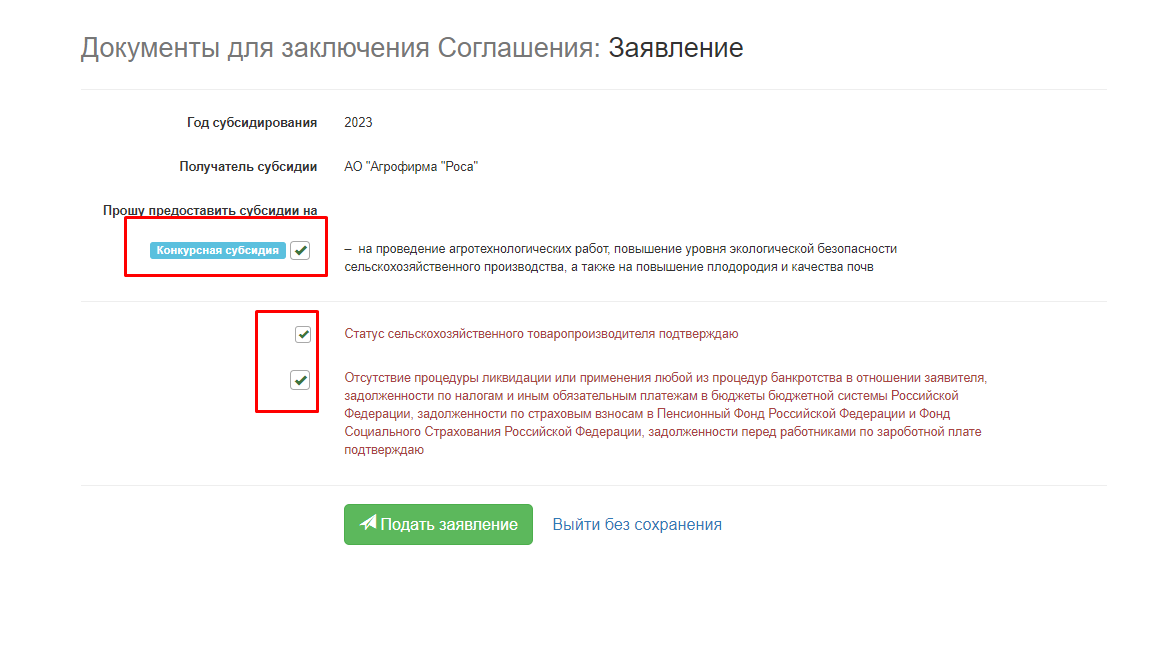 После успешного подписания Заявления появляются кнопки «Редактировать Приложение1» и «Редактировать Соглашение».Необходимо нажать на кнопку «Редактировать Приложение1».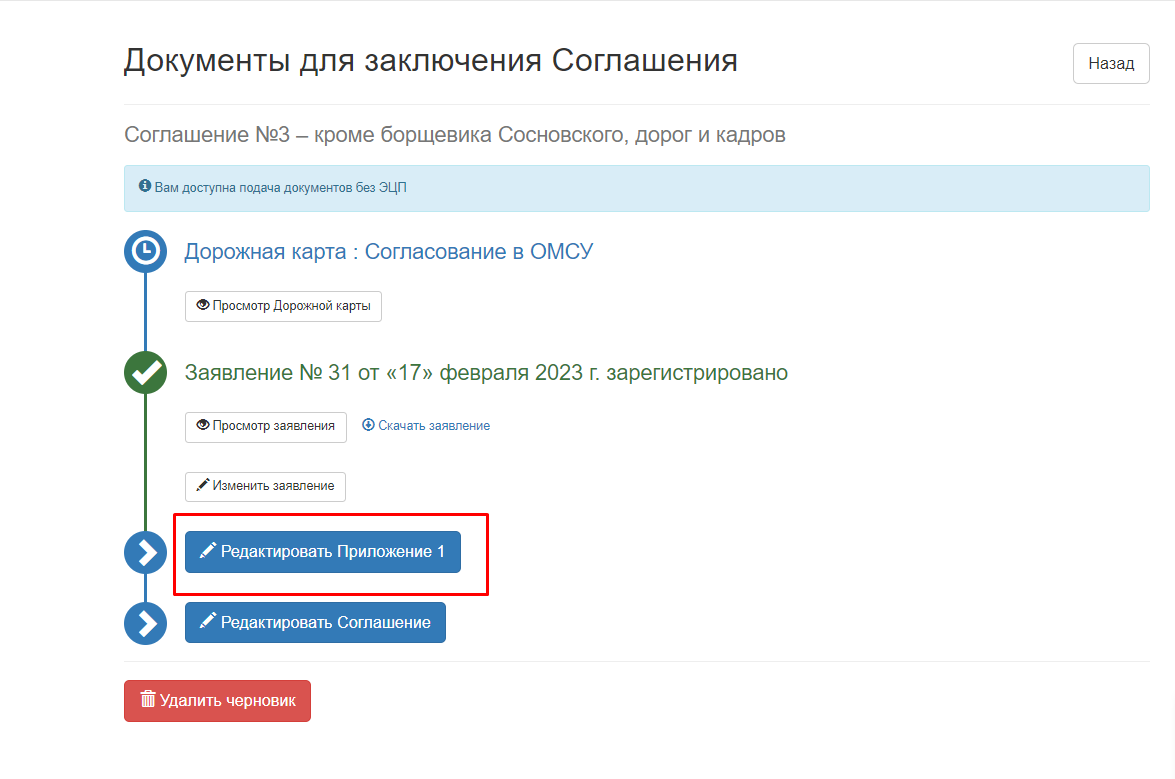 Откроется форма для заполнения Приложения1 к Соглашению.В 2023 году появилось новое требование о заполнении контрольных точек достижения заявленных показателей (особенность шаблона Соглашение №3).Необходимо заполнить столбец «Значение показателя результативности» и на основании введенных показателей расписать достижение данного показателя по контрольным точкам (поквартально).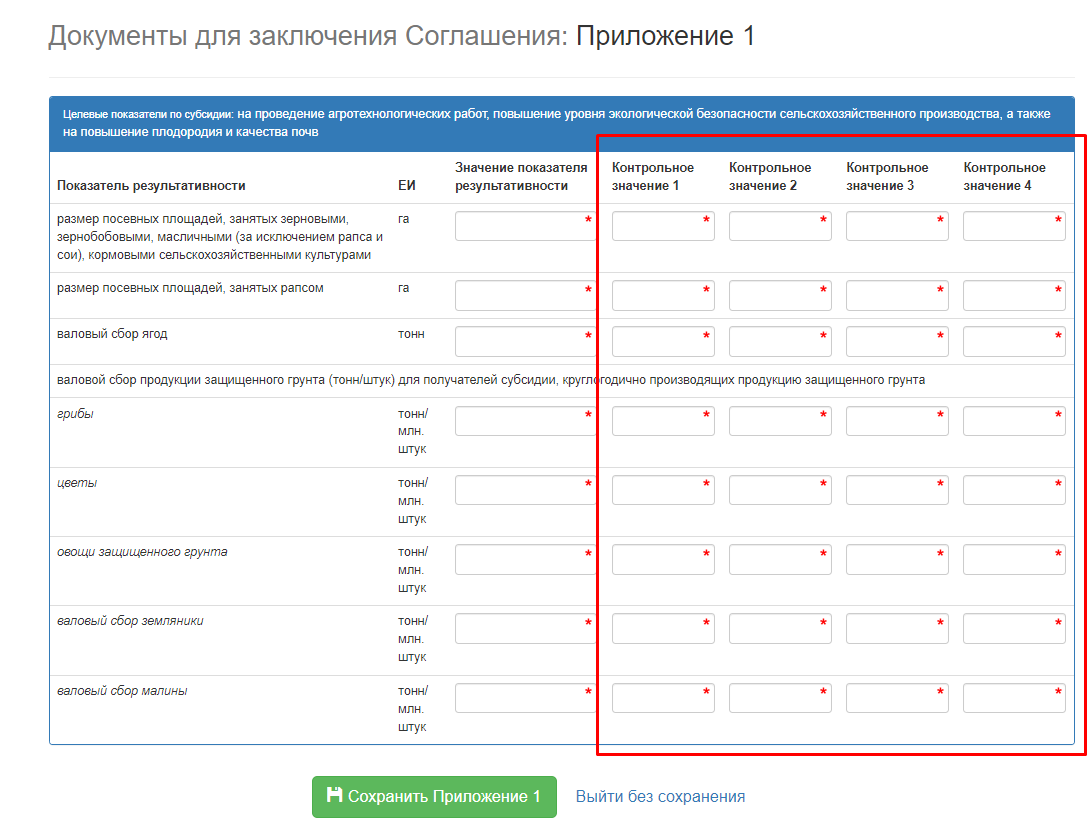 Пример: показатель 2000, данное значение необходимо расписать по кварталам (нарастающим итогом по кварталам).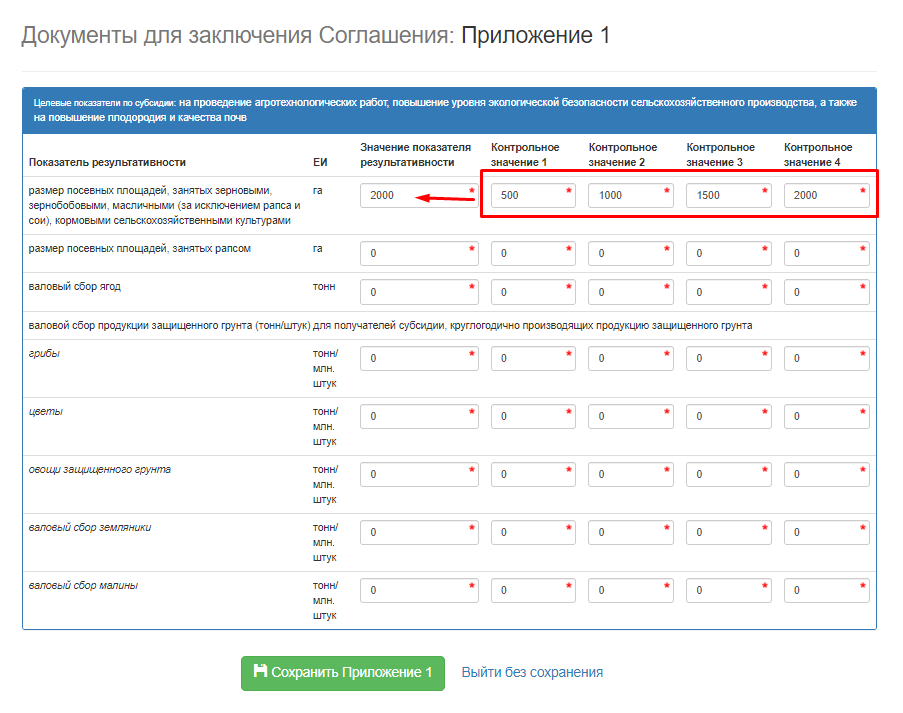 После заполнения Приложения1 необходимо нажать кнопку «Сохранить Приложение1» и нажать кнопку «Редактировать Соглашение»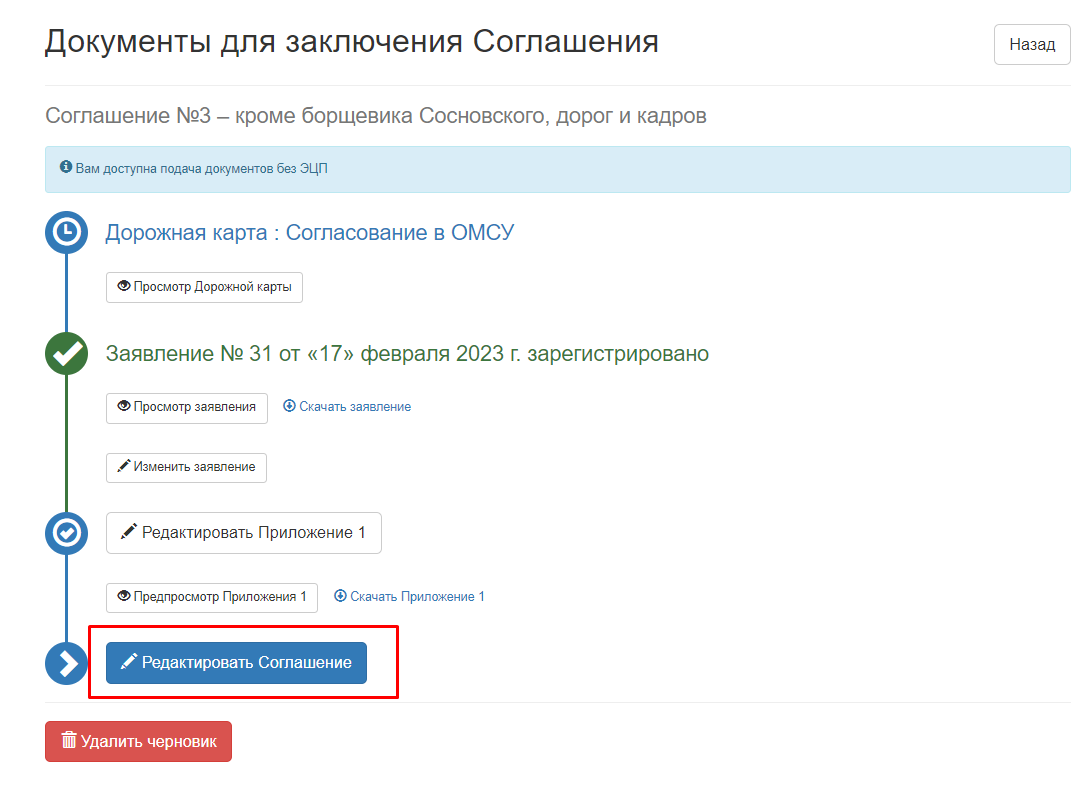 В открывшейся форме необходимо заполнить поле «наименование в соглашение». Пример заполнения данного поля указан на форме ниже.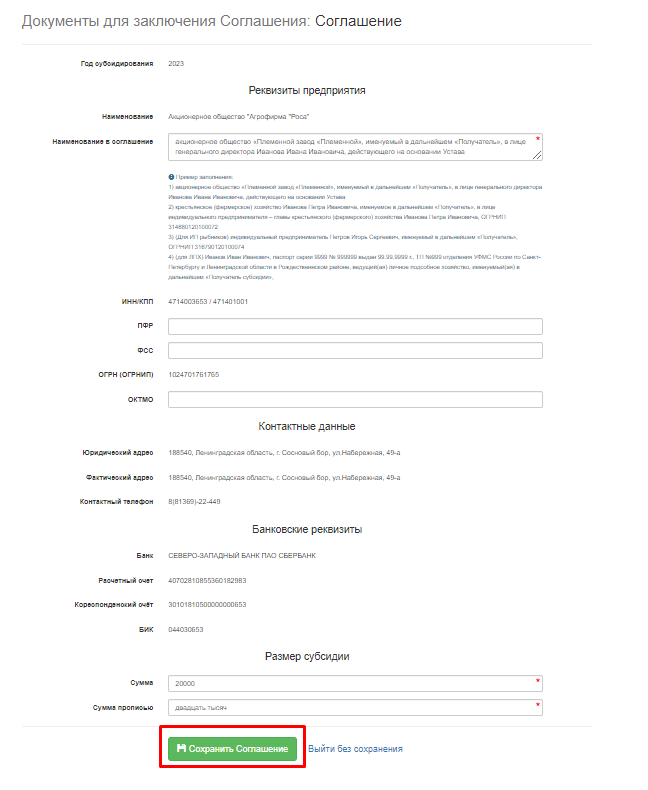 Поле «Сумма» заполняется числовым значением с копейками (20 000,00) согласно распоряжению об утверждении перечня победителей отбора.Поле «Сумма прописью» заполняется текстом суммы прописью с большой буквы (Двадцать тысяч рублей 00 копеек).Пример: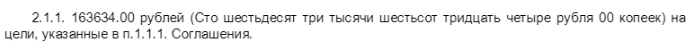 После ввода данных необходимо нажать кнопку «Сохранить Соглашение».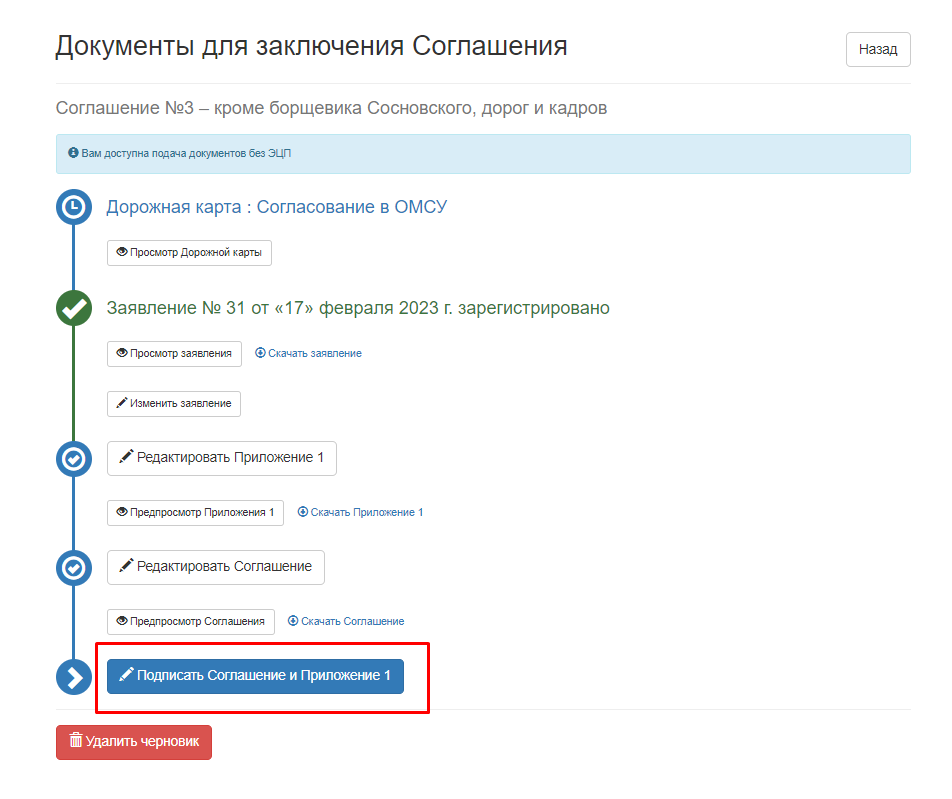 Завершающий шаг, необходимо нажать кнопку «Подписать Соглашение и Приложение1» и подписать электронной подписью.